Российская Федерация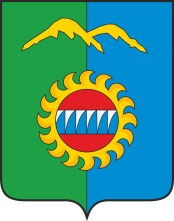 Администрация города ДивногорскаКрасноярского края П О СТ А Н О В Л Е Н И Е18.07.2022					г. Дивногорск					№ 121пО внесении изменений в постановление администрации города Дивногорска от 10.03.2020 № 23п «Об авансовых платежах при заключении договоров (контрактов) на поставку товаров, выполнение работ, оказание услуг» (в ред. от 19.08.2020 № 108п, от 10.11.2020 № 179п)На основании Постановления Правительства Красноярского края от № 940-п «О мерах реализации закона Красноярского края от № 2-255 «О краевом бюджете на 2022 год и плановый период 2023- 2024 годов» (в редакции постановление Правительство Красноярского края от № 438-п), руководствуясь статьей 53 Устава муниципального образования город Дивногорск,ПОСТАНОВЛЯЮ:Внести в постановление администрации города Дивногорска от 10.03.2020 № 23п «Об авансовых платежах при заключении договоров (контрактов) на поставку товаров, выполнение работ, оказание услуг, следующие изменения:дополнить подпункт 1.1. в приложение к настоящему постановлению пунктом 24 следующего содержания:«24. Товары, работы и услуги, приобретаемые для оказания медицинской помощи в неотложной или экстренной форме, в том числе вследствие аварии, обстоятельств непреодолимой силы, для предупреждения (при введении режима повышенной готовности функционирования органов управления и сил единой государственной системы предупреждения и ликвидации чрезвычайных ситуаций) и (или) ликвидации чрезвычайной ситуации, для оказания гуманитарной помощи».подпункт 1.2. исключить.дополнить подпунктом 1.3. следующего содержания:«1.3. В 2022 году главные распорядители (распорядители) средств бюджета города Дивногорска как получатели средств бюджета города Дивногорска и подведомственные им получатели средств бюджета города Дивногорска предусматривают в заключаемых ими договорах (контрактах) на поставку товаров (выполнение работ, оказание услуг), средства на финансовое обеспечение которых:подлежат в случаях, установленных в соответствии с бюджетным законодательством Российской Федерации, казначейскому сопровождению, - авансовые платежи в размере от 50 до 90 процентов суммы договора (государственного контракта), но не более доведенных лимитов бюджетных обязательств на указанные цели на соответствующий финансовый год;- не подлежат казначейскому сопровождению, - авансовые платежи в размере до 50 процентов суммы договора (государственного контракта), но не более доведенных лимитов бюджетных обязательств на указанные цели на соответствующий финансовый год.В случае если исполнение договора (контракта), указанного в абзаце втором настоящего пункта, осуществляется в 2022 году и последующих годах и доведенных лимитов бюджетных обязательств на указанные цели на соответствующий финансовый год недостаточно для выплаты авансового платежа в текущем финансовом году, в договоре (контракте) предусматривается условие о выплате части такого авансового платежа в оставшемся размере не позднее 1 февраля очередного финансового года без подтверждения поставки товаров (выполнения работ, оказания услуг) в объеме ранее выплаченного авансового платежа».Настоящее постановление подлежит опубликованию в средствах массовой информации и размещению на официальном сайте администрации города Дивногорска в информационно-телекоммуникационной сети «Интернет».3. Настоящее постановление вступает в силу со дня его официального опубликования.4. Контроль над исполнением настоящего постановления оставляю за собой.Глава города									С.И. Егоров